St Ives v TivertonSaturday 10th January 2015KO 2:30 p.m.atSt Ives Recreation Ground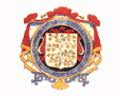 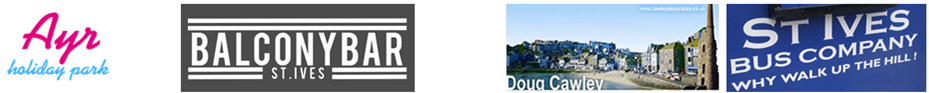 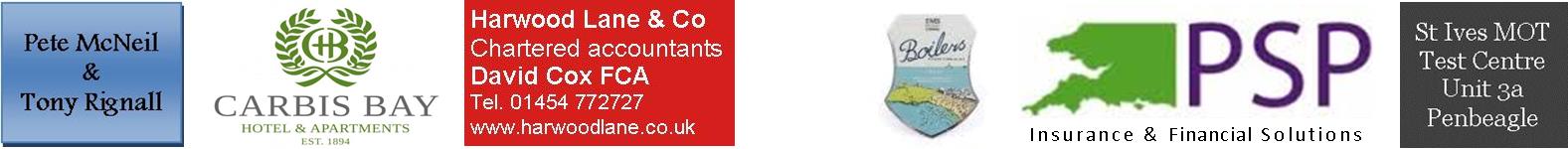 League positions 2014-2015League positions 2014-2015League positions 2014-2015League positions 2014-2015League positions 2014-2015League positions 2014-2015League positions 2014-2015League positions 2014-2015League positions 2014-2015League positions 2014-2015PWDLFADPtsAdj5thTiverton1390433612121545912thSt Ives143110229725-496184Today’s Tribute Western Counties West League fixturesSt Ives ‘Hakes’VTiverton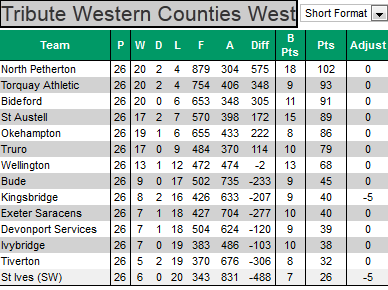 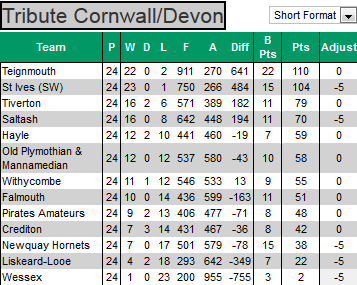 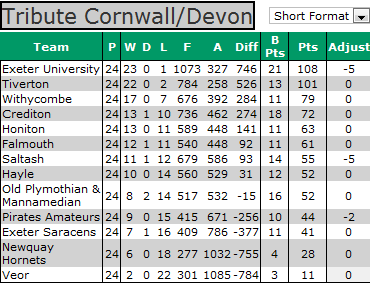 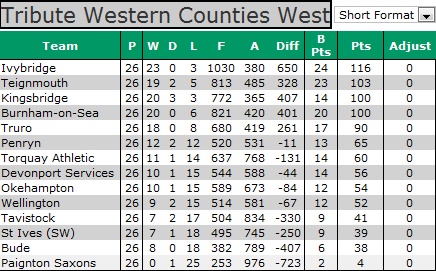 1J. Sandow2D. Reed3R. Simmons4T. Skelding5R. Tucker6R. Plume7M. Hague8W. Sprangle (Capt.)9Howell10M. Down11T. Heard12L. Lewis13S. Smith14E. Howells15A. WillowsReplacementsReplacementsReplacements16O. King17J. Kingdon18J. FrankpittReferee: Andy Reynolds (CRRS)Referee: Andy Reynolds (CRRS)Referee: Andy Reynolds (CRRS)